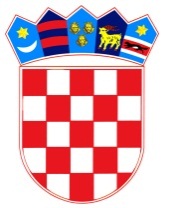           REPUBLIKA HRVATSKAOSJEČKO-BARANJSKA ŽUPANIJA            OPĆINA ŠODOLOVCI                   Općinsko vijećeZAPISNIKsa  14. sjednice Općinskog vijeća Općine Šodolovci održane dana 21. prosinca 2018. godine u Šodolovcima, Ive Andrića 3Sjednica je započela s radom u 19.00 sati.Prisutni vijećnici: Tomislav Starčević, Đurđica Ratković, Slobodanka Bijelić, Biljana Đuričić, Vjekoslav Brđanin, Lazar Telenta, Nikola Grkinić, Goran Kovačević i Čedomir Janošević.Odsutni vijećnici: Goran Penava i Slobodanka Matijević.Ostali prisutni: Dragan Zorić (zamjenik općinskog načelnika), Jovana Avrić (pročelnica JUO općine Šodolovci, ujedno i zapisničar) i Darija Ćeran (viši stručni suradnika za računovodstvene i financijske poslove).Predsjednik vijeća pozdravio je sve prisutne i utvrdio kvorum.Predsjednik vijeća upitao je prisutne ima li tko primjedbu ili dopunu za predloženi dnevni red današnje sjednice.Pročelnica je predložila dopunu dnevnog reda s točkom: Prijedlog Odluke o izmjenama i dopunama Odluke o pravima iz socijalne skrbi Općine Šodolovci.Kako nije bilo dodatnih prijedloga niti primjedbi vezanih uz predloženi dnevni red Predsjednik Općinskog Vijeća stavio je prijedlog dnevnog reda na glasovanje, te je jednoglasno prihvaćen slijedeći:DNEVNI RED1. Razmatranje i usvajanje zapisnika sa 13. sjednice Općinskog Vijeća Općine Šodolovci,2. Prijedlog Odluke o I. izmjenama i dopunama Proračuna Općine Šodolovci za 2018. godinu,3. Prijedlog I. izmjene i dopune Programa gradnje objekata i uređaja komunalne infrastrukture za 2018. godinu,4. Prijedlog I. izmjene i dopune Programa održavanja komunalne infrastrukture za djelatnosti iz članka 22. stavka 1. Zakona o komunalnom gospodarstvu u 2018. godini,5. Prijedlog I. izmjene i dopune Programa socijalne skrbi Općine Šodolovci za 2018. godinu,6. Prijedlog I. izmjene i dopune Programa javnih potreba u kulturi na području Općine Šodolovci za 2018. godinu,7. Prijedlog I. izmjene i dopune Programa javnih potreba u sportu na području Općine Šodolovci za 2018. godinu,8. Prijedlog I. izmjene i dopune Programa utroška sredstava naknade za zadržavanje nezakonito izgrađenih zgrada u prostoru za 2018. godinu,9. Prijedlog I. izmjene i dopune Programa utroška sredstava šumskog doprinosa za 2018. godinu,10. Prijedlog I. izmjene i dopune Programa utroška sredstava ostvarenih raspolaganjem poljoprivrednim zemljištem u vlasništvu Republike Hrvatske na području Općine Šodolovci za 2018. godinu,11. Prijedlog Analize stanja zaštite i spašavanja na području Općine Šodolovci u 2018. godini,12. Prijedlog Proračuna Općine Šodolovci za 2019. godinu,13. Prijedlog Odluke o izvršenju Proračuna Općine Šodolovci za 2019. godinu,14. Prijedlog Programa socijalne skrbi Općine Šodolovci za 2019. godinu,15. Prijedlog Programa javnih potreba u kulturi Općine Šodolovci za 2019. godinu,16. Prijedlog Programa javnih potreba u sportu Općine Šodolovci za 2019. godinu,17. Prijedlog Programa javnih potreba u predškolskom odgoju i obrazovanju Općine Šodolovci za 2019. godinu,18. Prijedlog Programa održavanja komunalne infrastrukture Općine Šodolovci za 2019. godinu,19. Prijedlog Programa gradnje objekata i uređaja komunalne infrastrukture Općine Šodolovci za 2019. godini,20. Prijedlog Programa utroška sredstava naknade za zadržavanje nezakonito izgrađenih zgrada u prostoru za 2019. godinu,21. Prijedlog Programa utroška sredstava šumskog doprinosa za 2019. godinu,22. Prijedlog Programa utroška sredstava ostvarenih raspolaganjem poljoprivrednim zemljištem u vlasništvu Republike Hrvatske na području Općine Šodolovci za 2019. godinu,23. Prijedlog Plana razvoja sustava civilne zaštite na području Općine Šodolovci za 2019. godinu s financijskim učincima za razdoblje 2019.-2021. godina, 24. Prijedlog Odluke o financiranju političkih stranaka i nezavisnih vijećnika sa kandidacijske liste grupe građana Općinskog vijeća Općine Šodolovci za 2019. godinu,25. Prijedlog Odluke o vrijednosti boda za izračun komunalne naknade Općine Šodolovci,26. Prijedlog Odluke o izmjenama i dopunama Odluke o pravima iz socijalne skrbi,27. RaznoPrelazi se na rad prema utvrđenom dnevnom reduTOČKA 1. RAZMATRANJE I USVAJANJE ZAPISNIKA SA 13. SJEDNICE OPĆINSKOG VIJEĆA OPĆINE ŠODOLOVCIPredsjednik Općinskog Vijeća upitao je nazočne ima li netko primjedbu na zapisnik sa 13. sjednice Općinskog Vijeća Općine Šodolovci.Kako primjedbi i prijedloga nije bilo Predsjednik Općinskog Vijeća pozvao je vijećnike da glasuju o prijedlogu zapisnika sa 13. sjednice Općinskog Vijeća.ZA je glasovalo  sedam (7) vijećnikaPROTIV niti jedan (0)SUZDRŽAN jedan (1)Predsjednik vijeća konstatirao je kako je zapisnik usvojen sa sedam glasova ZA, te je općinsko vijeće Općine Šodolovci donijeloZAKLJUČAKo usvajanju zapisnika sa 13. sjednice Općinskog Vijeća(Zaključak se prilaže zapisniku i njegov je sastavni dio- prilog 1).Predsjednik Općinskog vijeća obavijestio je vijećnike da će se točke dnevnog reda od broja 2. do zaključno s brojem 11. zajedno obrazložiti te će se o navedenim točkama objedinjeno raspravljati i glasovati.Vijećnik Čedomir Janošević priključio se sjednici u 19.10 sati.TOČKA 2. - 11.2. Prijedlog Odluke o I. izmjenama i dopunama Proračuna Općine Šodolovci za 2018. godinu,3. Prijedlog I. izmjene i dopune Programa gradnje objekata i uređaja komunalne infrastrukture za 2018. godinu,4. Prijedlog I. izmjene i dopune Programa održavanja komunalne infrastrukture za djelatnosti iz članka 22. stavka 1. Zakona o komunalnom gospodarstvu u 2018. godini,5. Prijedlog I. izmjene i dopune Programa socijalne skrbi Općine Šodolovci za 2018. godinu,6. Prijedlog I. izmjene i dopune Programa javnih potreba u kulturi na području Općine Šodolovci za 2018. godinu,7. Prijedlog I. izmjene i dopune Programa javnih potreba u sportu na području Općine Šodolovci za 2018. godinu,8. Prijedlog I. izmjene i dopune Programa utroška sredstava naknade za zadržavanje nezakonito izgrađenih zgrada u prostoru za 2018. godinu,9. Prijedlog I. izmjene i dopune Programa utroška sredstava šumskog doprinosa za 2018. godinu,10. Prijedlog I. izmjene i dopune Programa utroška sredstava ostvarenih raspolaganjem poljoprivrednim zemljištem u vlasništvu Republike Hrvatske na području Općine Šodolovci za 2018. godinu,11. Prijedlog Analize stanja zaštite i spašavanja na području Općine Šodolovci u 2018. godini,Viša stručna suradnica za računovodstvene i financijske poslove predočila je prijedlog Odluke o I. izmjenama i dopunama Proračuna Općine Šodolovci za 2018. godinu. Vijećnicima je detaljno pojašnjen Prijedlog izmjena i dopuna po programima i aktivnosti te po pojedinačnim pozicijama, u sklopu izlaganja o izmjenama i dopunama Proračuna za 2018. godinu viša stručna suradnica je pojasnila i izmjene i dopune svakog pojedinog programa.Nakon obrazloženja prijedloga Odluke o I. izmjenama i dopunama Proračuna Općine Šodolovci za 2018. godinu te izmjena i dopuna pojedinačnih Programa vezanih uz izmjene i dopune Proračuna Općine Šodolovci za 2018. godinu od strane više stručne suradnice za računovodstvene i financijske poslove u Jedinstvenom upravnom odjelu Općine Šodolovci Predsjednik vijeća otvorio je raspravu te upitao vijećnike javlja li se tko za riječ te ima li itko kakvo pitanje ili pak prijedlog za raspravu. Kako se nitko nije javio za riječ niti je bilo dodatnih pitanja Predsjednik općinskog vijeća stavio je prijedlog Odluke o I. izmjenama i dopunama Proračuna Općine Šodolovci za 2018. godinu te izmjene i dopune pojedinačnih Programa vezanih uz izmjene i dopune Proračuna Općine Šodolovci za 2018. godinu na glasovanje:ZA je glasovalo devet (9) vijećnikaPROTIV niti jedan (0)SUZDRŽAN niti jedan (0)Predsjednik vijeća konstatirao je da je jednoglasno s devet glasova ZA općinsko vijeće Općine Šodolovci usvojilo i donijelo1. Odluku o I. izmjenama i dopunama Proračuna Općine Šodolovci za 2018. godinu (prilog 2)2. I. izmjene i dopune Programa gradnje objekata i uređaja komunalne infrastrukture za 2018. godinu (prilog 3)3. I. izmjene i dopune Programa održavanja komunalne infrastrukture za djelatnosti iz članka 22. stavka 1. Zakona o komunalnom gospodarstvu u 2018. godini (prilog 4)4. I. izmjena i dopuna Programa socijalne skrbi Općine Šodolovci za 2018. godinu (prilog 5)5. I. izmjene i dopune Programa javnih potreba u kulturi na području Općine Šodolovci za 2018. godinu (prilog 6)6. I. izmjene i dopune Programa javnih potreba u sportu na području Općine Šodolovci za 2018. godinu (prilog 7)7. I. izmjene i dopune Programa utroška sredstava naknade za zadržavanje nezakonito izgrađenih zgrada u prostoru za 2018. godinu (prilog 8)8. I. izmjene i dopune Programa utroška sredstava šumskog doprinosa za 2018. godinu (prilog 9)9. I. izmjene i dopune Programa utroška sredstava ostvarenih raspolaganjem poljoprivrednim zemljištem u vlasništvu Republike Hrvatske na području Općine Šodolovci za 2018. godinu (prilog 10)10. Analizu stanja zaštite i spašavanja na području Općine Šodolovci u 2018. godini (prilog 11).3. TOČKA 12. – 23.12. Prijedlog Proračuna Općine Šodolovci za 2019. godinu,13. Prijedlog Odluke o izvršenju Proračuna Općine Šodolovci za 2019. godinu,14. Prijedlog Programa socijalne skrbi Općine Šodolovci za 2019. godinu,15. Prijedlog Programa javnih potreba u kulturi Općine Šodolovci za 2019. godinu,16. Prijedlog Programa javnih potreba u sportu Općine Šodolovci za 2019. godinu,17. Prijedlog Programa javnih potreba u predškolskom odgoju i obrazovanju Općine Šodolovci za 2019. godinu,18. Prijedlog Programa održavanja komunalne infrastrukture Općine Šodolovci za 2019. godinu,19. Prijedlog Programa gradnje objekata i uređaja komunalne infrastrukture Općine Šodolovci za 2019. godini,20. Prijedlog Programa utroška sredstava naknade za zadržavanje nezakonito izgrađenih zgrada u prostoru za 2019. godinu,21. Prijedlog Programa utroška sredstava šumskog doprinosa za 2019. godinu,22. Prijedlog Programa utroška sredstava ostvarenih raspolaganjem poljoprivrednim zemljištem u vlasništvu Republike Hrvatske na području Općine Šodolovci za 2019. godinu,23. Prijedlog Plana razvoja sustava civilne zaštite na području Općine Šodolovci za 2019. godinu s financijskim učincima za razdoblje 2019.-2021. godina, Viša stručna suradnica za računovodstvene i financijske poslove u Jedinstvenom upravnom odjelu predočila je prijedlog Proračuna Općine Šodolovci za 2019. godinu. Vijećnicima je detaljno pojašnjen Prijedlog Proračuna po programima i aktivnosti te po pojedinačnim pozicijama, u sklopu izlaganja o Proračunu za 2019. godinu pročelnica je pojasnila i pojedine programe.Nakon obrazloženja prijedloga Proračuna Općine Šodolovci za 2019. godinu te pojedinačnih Programa vezanih uz Proračun Općine Šodolovci za 2019. godinu od strane više stručne suradnice Predsjednik vijeća otvorio je raspravu te upitao vijećnike javlja li se tko za riječ te ima li itko kakvo pitanje ili pak prijedlog za raspravu. Kako se nitko nije javio za riječ niti je bilo dodatnih pitanja Predsjednik općinskog vijeća stavio je prijedlog Proračuna Općine Šodolovci za 2019. godinu te prijedloge pojedinačnih Programa vezanih uz Proračun Općine Šodolovci za 2019. godinu na glasovanje. ZA je glasovalo devet (9) vijećnikaPROTIV niti jedan (0)SUZDRŽAN niti jedan (0)Predsjednik vijeća konstatirao je da je jednoglasno s devet glasova ZA općinsko vijeće Općine Šodolovci usvojilo i donijelo:12. Proračun Općine Šodolovci za 2019. godinu (prilog 12),13. Odluku o izvršenju Proračuna Općine Šodolovci za 2019. godinu (prilog 13),14. Program socijalne skrbi Općine Šodolovci za 2019. godinu (prilog 14),15. Program javnih potreba u kulturi Općine Šodolovci za 2019. godinu (prilog 15),16. Program javnih potreba u sportu Općine Šodolovci za 2019. godinu (prilog 16),17. Program javnih potreba u predškolskom odgoju i obrazovanju Općine Šodolovci za 2019. godinu (prilog 17),18. Program održavanja komunalne infrastrukture Općine Šodolovci za 2019. godinu (prilog 18),19. Program gradnje objekata i uređaja komunalne infrastrukture Općine Šodolovci za 2019. godinu (prilog 19),20. Program utroška sredstava naknade za zadržavanje nezakonito izgrađenih zgrada u prostoru za 2019. godinu (prilog 20),21. Program utroška sredstava šumskog doprinosa za 2019. godinu (prilog 21),22. Program utroška sredstava ostvarenih raspolaganjem poljoprivrednim zemljištem u vlasništvu Republike Hrvatske na području Općine Šodolovci za 2019. godinu (prilog 22),23. Plan razvoja sustava civilne zaštite na području Općine Šodolovci za 2019. godinu s financijskim učincima za razdoblje 2019.-2021. godina (prilog 23), 24. PRIJEDLOG ODLUKE O FINANCIRANJU POLITIČKIH STRANAKA I NEZAVISNIH VIJEĆNIKA S KANDIDACIJSKE LISTE GRUPE GRAĐANA OPĆINSKOG VIJEĆA OPĆINE ŠODOLOVCI ZA 2019. GODINU Pročelnica je obrazložila Prijedlog Odluke o financiranju političkih stranaka i nezavisnih vijećnika s kandidacijske liste grupe građana Općinskog vijeća Općine ŠodolovciNakon dovršetka izlaganja Pročelnice Predsjednik Općinskog vijeća otvorio je raspravu. Kako nije bilo daljnjih pitanja niti uključenja u raspravu o naprijed navedenom Prijedlogu Odluke Predsjednik  Općinskog vijeća Općine Šodolovci stavio je Prijedlog Odluke na glasovanje:ZA je glasovalo osam (8) vijećnikaPROTIV niti jedan (0)SUZDRŽAN jedan (1)Predsjednik vijeća konstatirao je da je sa osam glasova ZA općinsko vijeće Općine Šodolovci usvojilo i donijeloODLUKUo financiranju političkih stranaka i nezavisnih vijećnika s kandidacijske liste grupe građana Općinskog vijeća Općine Šodolovci(Odluka se prilaže zapisniku i njegov je sastavni dio- prilog 24).25. PRIJEDLOG ODLUKE O VRIJEDNOSTI BODA ZA IZRAČUN KOMUNALNE NAKANDE OPĆINE ŠODOLOVCIPročelnica Jedinstvenog upravnog odjela obrazložila je Prijedlog Odluke, kako je navedeno Stupanje na snagu novog Zakona o komunalnom gospodarstvu („Narodne novine“ broj 68/18) dovelo je do potrebe donošenja niza novih odluka jedinica lokalne samouprave kako bi se iste uskladile sa zakonskim odredbama. Slijedom naprijed navedenog potrebno je donijeti i novu Odluku o vrijednosti boda za izračun komunalne naknade Općine Šodolovci.Umjesto dosadašnjeg obračuna visine komunalne naknade na mjesečnom nivou, prema novom zakonskom uređenju, komunalna naknada iskazuje se u godišnjem iznosu a može se plaćati obročno. Nova vrijednost boda izračunata je množenjem trenutno važećeg boda od 0,18 kn/m² s 12 mjeseci, te je na taj način dobivena nova vrijednost boda koja iznosi 2,16 kn/m² godišnje. Što zapravo predstavlja prijedlog da se zadrži postojeća visina komunalne naknade.Nakon dovršetka izlaganja Pročelnice Predsjednik Općinskog vijeća otvorio je raspravu. Kako nije bilo daljnjih pitanja niti uključenja u raspravu o naprijed navedenom Prijedlogu Odluke Predsjednik  Općinskog vijeća Općine Šodolovci stavio je Prijedlog Odluke na glasovanje:ZA je glasovalo devet (9) vijećnikaPROTIV niti jedan (0)SUZDRŽAN niti jedan (0)Predsjednik vijeća konstatirao je da je jednoglasnom sa devet glasova ZA općinsko vijeće Općine Šodolovci usvojilo i donijeloODLUKUo vrijednosti boda za izračun komunalne naknade Općine Šodolovci(Odluka se prilaže zapisniku i njegov je sastavni dio- prilog 25).26. PRIJEDLOG ODLUKE IZMJENAMA I DOPUNAMA ODLUKE O PRAVIMA IZ SOCIJALNE SKRBI Pročelnica Jedinstvenog upravnog odjela obrazložila je Prijedlog Odluke o izmjenama i dopunama Odluke o pravima iz socijalne skrbi Općine Šodolovci. Naime, radi se samo o tehničkim promjenama unutar članka 7. naprijed navedene Odluke na način da se postojeće vrijeme isplate Naknade troškova stanovanja korisnicima tog prava isplaćuje do 10.- og u mjesecu za prethodni mjesec a sve zbog usklađenja sa evidencijama o korisnicima zajamčene minimalne naknade a koje Općina Šodolovci svaki mjesec dobije od nadležnog Centra za socijalnu skrb.Nakon dovršetka izlaganja Pročelnice Predsjednik Općinskog vijeća otvorio je raspravu. Kako nije bilo daljnjih pitanja niti uključenja u raspravu o naprijed navedenom Prijedlogu Odluke Predsjednik  Općinskog vijeća Općine Šodolovci stavio je Prijedlog Odluke na glasovanje:ZA je glasovalo devet (9) vijećnikaPROTIV niti jedan (0)SUZDRŽAN niti jedan (0)Predsjednik vijeća konstatirao je da je jednoglasnom sa devet glasova ZA općinsko vijeće Općine Šodolovci usvojilo i donijeloODLUKUo izmjenama i dopunama Odluke o pravima iz socijalne skrbi(Odluka se prilaže zapisniku i njegov je sastavni dio- prilog 26).27. RAZNO Sjednica je završila u 19.35 sati.Šodolovci, 21. prosinca 2018.ZAPISNIČAR:                                                                                        PREDSJEDNIK VIJEĆA:Jovana Avrić                                                                                             Tomislav StarčevićKLASA: 021-05/18-01/URBROJ: 2121/11-18-Šodolovci, 21.12.2018.